	T.C.KOYULHİSAR KAYMAKAMLIĞIİlçe Milli Eğitim Müdürlüğü.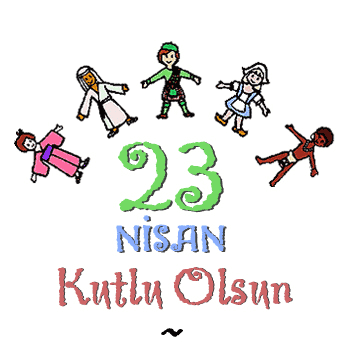 23 NİSAN ULUSAL EGEMENLİK VE ÇOCUK BAYRAMI KUTLAMA PROGRAMI2017T.C.KOYULHİSAR KAYMAKAMLIĞIMilli Eğitim Müdürlüğü 23 NİSAN 2017 ULUSAL EGEMENLİK VE ÇOCUK BAYRAMI KUTLAMA KOMİTESİ TOPLANTI KARARLARI5 Mayıs 2012 tarih ve 28283 Sayılı Resmi Gazetede yayınlanan Bakanlar Kurulu 2012/3073 sayılı Kararı’yla yürürlüğü konulan “Ulusal ve Resmi Bayramlar ile Mahalli Kurtuluş Günleri, Atatürk Günleri ve Tarihi Günlerde Yapılacak Tören ve Kutlamalar Yönetmeliği” ne uygun olarak 23 Nisan Ulusal Egemenlik ve Çocuk Bayramı Kutlama Komitesi, Suşehri Kaymakamı, İlçemiz Kaymakam Vekili Ender Faruk UZUNOĞLU Başkanlığında aşağıda isim ve unvanı yazılı üyelerin katılımıyla 12.04.2017 tarihinde saat 10.00’da Kaymakamlık Toplantı Salonunda toplanmış olup toplantı neticesinde;PROGRAM AKIŞISaat 13.00	Çelenk Sunma Programı (İlçe Milli Eğitim Müdürlüğü Çelenginin Atatürk Büstüne konulması,1 dakikalık saygı duruşunda bulunulması akabinde İstiklal Marşımızın okunması)Saat 13.30    Kutlama Programı  (Cumhuriyet İlkokulu/Ortaokulu tarafından hazırlanan Ulusal Egemenlik ve Çocuk Bayramı Kutlama Programının sunumu)ÇELENK SUNMA TÖRENİTören Yeri	: Hükümet MeydanıTören Saati	: 13.00Ulusal Egemenlik ve Çocuk Bayramının 97. yıl dönümü kutlama programı çerçevesinde Atatürk Anıtına Çelenk Sunma Töreni 23 Nisan 2017 Pazar günü saat 13.00’te yapılacaktır. Çelengin hazırlanması ve çelenk sunma törenine katılacaklar saat 12.50’de yerlerini alacaklardır.Çelenk Sunma Töreninde İlçe Milli Eğitim Müdürlüğünün çelengi konulacaktır. Çelenk Sunma Programı, 5 Mayıs 2012 tarih ve 28283 Sayılı Resmi Gazetede yayınlanan Bakanlar Kurulu 2012/3073 Sayılı Kararıyla yürürlüğü konulan “Ulusal ve Resmi Bayramlar ile Mahalli Kurtuluş Günleri, Atatürk Günleri ve Tarihi Günlerde Yapılacak Tören ve Kutlamalar Yönetmeliği” hükümlerine uygun olarak yapılacaktır.Çelenk Sunma Töreni Programının sunuculuğu; Cumhuriyet Ortaokulu Öğretmeni Birgül YAR tarafından yapılacaktır.Çelenk sunma programında İstiklal Marşımız Cumhuriyet Ortaokulu Müzik Öğretmeni Oğuzhan ÖZTÜRK yönetiminde aynı okuldan bir grup öğrenci tarafından seslendirilecektir.Çelenk Sunma Törenine; Okul Müdürleri ve her okuldan bir öğretmen eşliğinde bayrak,  flama ve bir grup öğrenci katılacaktır. Tören alanındaki bayrakların göndere çekilmesinden Münire Mustafa Aydoğdu YBO Beden Eğitimi Öğretmeni Yahya ŞAHİN ve Cumhuriyet Ortaokulu’ndan görevli 3 öğrenci sorumlu olacaktır.  Çelenk Sunma Töreninde, İlçe Milli Eğitim Müdürlüğü Çelenginin sunulmasında, Cumhuriyet Ortaokulu Din Kültürü ve Ahlak Bilgisi Öğretmeni Filiz GÜNDÜZ ve İngilizce Öğretmeni Özcan KIŞLALI İlçe Milli Eğitim Müdürüne çelenk taşıyıcısı olarak görev alacaktır.Çelenk Sunma Programı Yöneticisi Cumhuriyet İlkokulu Müdürü Özel KAYALI’dır.Çelenk Sunma Töreninde teknik sorumlu olarak Cumhuriyet Ortaokulu Bilişim Teknolojileri Öğretmeni Serhat GENÇ görevlidir.KUTLAMA PROGRAMITören Yeri	: Hükümet MeydanıTören Saati	:13.30Tüm öğrenci grupları ise 13.15’te tören alanında hazır bulunacaktır.Saat 13.30’da İlçemiz Kaymakamı ve Belediye Başkanı tören alanına teşrif edeceklerdir. Kutlama Programı sunuş takdimi ile başlayacaktır.İlçemiz Kaymakamı ve Belediye Başkanı tören sunucusunun takdimi ile törene katılan halkın ve öğrencilerin bayramını kutlayacaklardır.Protokolün şeref tribünündeki yerlerini almalarının ardından törene katılan öğrenciler, davetliler ve halkın iştiraki ile Ulu Önder Atatürk ve ebediyete irtihal etmiş şehitlerimizin manevi huzurunda “Bir” dakikalık Saygı Duruşunda bulunulacak ve akabinde İstiklal Marşımız, Cumhuriyet İlkokulu/Ortaokulu Müzik Öğretmeni Oğuzhan ÖZTÜRK yönetiminde söylenecektir.Açılış konuşması, İlçe Milli Eğitim Müdürü Battal AKMAN tarafından yapılacaktır.Cumhuriyet İlkokulu/Ortaokulu tarafından hazırlanan Ulusal Egemenlik ve Çocuk Bayramı Kutlama Programının sunumu gerçekleştirilecektir.Resim yapma ve şiir yazma yarışmasında dereceye giren eserlerin ödüllendirilmesi yapılacaktır.GENEL ESASLARİlçemizdeki tüm ilköğretim okulları İlçe Tertip Komitesinin Kutlama Programı doğrultusunda hareket edeceklerdir.Tüm ilkokul ve ortaokullarda “Milli Egemenlik” konulu ilkokullar arası resim, Ortaokul Öğrencileri arasında şiir yarışması düzenlenecek olup okullarında birinci seçilen eserler, İlçe Eser İnceleme Komisyonuna sunulmak üzere 19/04/2017 Çarşamba günü saat 17.00’ye kadar İlçe Milli Eğitim Müdürlüğüne gönderilecektir. İlçe Eser İnceleme Komisyonu, 20/04/2017 tarihinde saat 16.30’da İlçe Milli Eğitim Müdürlüğünde toplanacaktır. Kurul, yarışma birincilerini tespit edecek ve törende okunacak yazı ile şiirleri inceleyecektir. Cumhuriyet İlkokulu Müdürlüğü, Çelenk Sunma Programı ve Kutlama Programı ve okunacak şiir ile yazıları 19/04/2017 Çarşamba günü saat 17.00’ye kadar İlçe Milli Eğitim Müdürlüğüne bildirilecektir.Çelenk Sunma Programı, 5 Mayıs 2012 tarih ve 28283 Sayılı Resmi Gazetede yayınlanan Bakanlar Kurulu 2012/3073 sayılı Karar’ıyla yürürlüğü konulan “Ulusal ve Resmi Bayramlar ile Mahalli Kurtuluş Günleri, Atatürk Günleri ve Tarihi Günlerde Yapılacak Tören ve Kutlamalar Yönetmeliği” hükümlerine uygun olarak yapılacaktır.Havanın yağışlı olması durumunda program Belediye Kültür Merkezinde yapılacaktır. (Belediye Başkanlığı Zabıta Amirliğince salon hazırlanacaktır.) Kutlama programının icrasından Cumhuriyet İlkokulu ve Cumhuriyet Ortaokulu Müdürlüğü sorumlu olacaktır. Programın sunumu Cumhuriyet Ortaokulu öğrencileri tarafından gerçekleştirilecektir.Kutlama Programında Koyulhisar Anadolu Lisesi Mehter Takımı gösteri yapacaktır.Kaymakamlık, , Belediye Başkanlığı, Cumhuriyet Başsavcılığı, Jandarma Komutanlığı İlçe Emniyet Amirliği ve İlçe Milli Eğitim Müdürlüğü makamları; 21/04/2017 Cuma günü saat 10.00 – 11.00 saatleri arasında aşağıdaki çizelgede planlandığı üzere okullarımızdan görevli öğretmen ve öğrencilerimiz tarafından ziyaret edilecek, makam temsilleri gerçekleştirilecektir.Makamları temsil edecek okullar bir gün önceden ziyaret saati ile ilgili randevu alarak başlarında sorumlu idareci veya öğretmen olmak üzere belirtilen tarih ve saatte ilgili kurumlarda hazır bulunacaklardır.KAMU KURUM VE KURULUŞLARINCA DÜZENLENECEK HUSUSLARBELEDİYE BAŞKANLIĞIHükümet Konağı önünde yapılacak Çelenk Sunma Töreni için tören saatinden önce alanın ve çevresinin temizliğinin yapılması.Kutlama Programının yapılacağı Hükümet Meydanında protokol ve davetliler için oturma platformunun hazırlanması. Yeteri kadar sandalye bulundurulması.Çelenk Sunma ve Kutlama Programı sırasında ses yayın cihazının kurulması ve tören boyunca hizmete hazır tutulması. Belediye hoparlöründen Bayram süresince Marşlar ve Çocuk Şarkıları çalınacaktır. Ulusal Egemenlik ve Çocuk Bayramının anlam ve önemini belirten özlü sözler yazılı dövizler hazırlatarak ilçenin belirli yerlerine asılması.Havanın yağışlı olması halinde Belediye Kültür Merkezinin amaca uygun hazırlanması. Tören süresince görevi olmayan şahısların Zabıta Teşkilatı maharetiyle tören kutlama alanına alınmaması.İLÇE EMNİYET AMİRLİĞİTören yapılacak mahalde gerekli emniyet tedbirlerinin alınması.Görev alan ilgili kuruluşlarla koordineli çalışılması.İLÇE MİLLİ EĞİTİM MÜDÜRLÜĞÜÇelenk Sunma ve Bayram Kutlama Programının hazırlanması ve yürütülmesi.Tüm okulların günün anlam ve önemine uygun okullarını bayrak ve dövizlerle süslemesi.Görevli olan ilgili diğer kuruluşlarla koordineli çalışılması.Çelenk Sunma Töreninde Milli Eğitim Müdürlüğü çelenginin büste sunulması Milli Eğitim Müdürü, Cumhuriyet Ortaokulu Öğretmenleri Filiz GÜNDÜZ ve Özcan KIŞLALI tarafından yapılacaktır.Kutlama Programının sunuculuğu Cumhuriyet Ortaokulu Müdür Yardımcısı İsmail TÖNGÜŞ nezaretinde aynı okuldan iki öğrenci tarafından yapılacaktır. Çelenk Sunma ve Kutlama Programı Tören Alanı teknik sorumlusu Cumhuriyet İlkokulu/Ortaokulu Bilişim Tek. Öğrt. Serhat GENÇ ‘tir  Çelenk Sunma Töreni sırasında Hükümet Konağı önündeki Bayrağın göndere çekilmesinde Münire Mustafa YBO Beden Eğitimi Öğretmeni Yahya ŞAHİN ve Cumhuriyet Ortaokulu’ndan üç öğrenci görevli olacaktır.Programda ödül töreni;  Cumhuriyet İlkokulu Okul Müdürü Özel KAYALI nezaretinde aynı okulun Müdür Yardımcısı Tamer ARSLAN sorumluluğunda organize edilecektir. Çelenk sunma törenine ve kutlama programına tüm idarecilerin ve ilkokul ile ortaokul Öğretmenlerinin katılımı sağlanacaktır.Kutlama programına tüm ilkokul ve ortaokul öğrencilerinin katılımı sağlanacaktır.İLÇE SAĞLIK MÜDÜRLÜĞÜTören yapılacak mahalde donanımlı bir ambulans aracı ile doktor, hemşire ve yeteri kadar sağlık personelini hazır bulundurulması.Görev alan ilgili diğer kuruluşlarla koordineli çalışılması.ÇEDAŞ ŞEFLİĞİProgram süresince bölgede zorunlu haller dışında elektrik kesintisine gidilmemesi.Elektrik kesilmesine karşı tedbir olarak jeneratör hazır bulundurulması.Görev alan ilgili diğer kuruluşlarla koordineli çalışılması.DİĞER HUSUSLARÇelenk Sunma Programına okul müdürü ve bir öğretmen nezaretinde bayrak flama ve bir grup öğrenci ile katılacak olan okullar, kutlama programına da aynı şekilde katılacaklardır.    23 Nisan 2017 Pazar günü resmi daireler, özel kuruluşlar, müesseseler ve askeri birlikler, Türk Bayrağı ve Atatürk posterleriyle donatılacaktır. 18 Nisan 2017 tarihinden itibaren hafta boyunca okullar ve sınıflar bayrak ve çeşitli süslerle süslenecektir.Bu program ilgililere emir, daire amirlerine ve vatandaşlara davetiye niteliğinde olup, tüm kamu kurum ve kuruluş amirleri katılacaktır.Kararlar oy birliği ile alınmıştır. 12.04.2017S.N.ZİYARETTE BULUNULACAK MAKAMTEMSİL EDECEK OKUL1Kaymakamlık MakamıEZT Anaokulu2Belediye BaşkanlığıCumhuriyet İlkokulu3Cumhuriyet BaşsavcılığıAtatürk İlkokulu4İlçe Jandarma Komutanlığıİmam Hatip Ortaokulu5İlçe Emniyet AmirliğiYukarıkale İlk/Ortaokulu6İlçe Milli Eğitim MüdürlüğüMMA İlkokulu